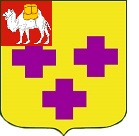 Собрание депутатов города ТроицкаЧелябинской областиПятый созывСорок третье заседаниеР Е Ш Е Н И Еот 30.08.2018г. № 123      г. ТроицкОб информации о подготовке объектов жилищно-коммунального хозяйства и социальной сферы к отопительному сезону 2018-2019 годовЗаслушав информацию начальника Управления жилищно-коммунального хозяйства, экологии, благоустройства, транспорта и связи администрации города Троицка Могильникова А.В. о подготовке объектов                     жилищно-коммунального хозяйства и социальной сферы к отопительному сезону 2018-2019 годов, Собрание депутатов города Троицка РЕШАЕТ:Информацию начальника Управления жилищно-коммунального хозяйства, экологии, благоустройства, транспорта и связи администрации города Троицка Могильникова А.В. о подготовке объектов                                   жилищно-коммунального хозяйства и социальной сферы к отопительному сезону 2018-2019 годов принять к сведению (прилагается).Заместитель председателя Собрания депутатов города Троицка				       В.Н. БондаренкоИнформация«О подготовке объектов жилищно-коммунального хозяйства и социальной сферы к отопительному сезону 2018-2019 годов»Подготовка Троицкого городского округа к отопительному периоду              2018-2019 годов осуществляется в соответствии с распоряжение Губернатора Челябинской области от 06 марта 2018 года № 211-р и нормативными правовыми документами, принятыми Администрацией города Троицка. Срок готовности объектов энергетического комплекса и жилищно-коммунального хозяйства города определен до 01.09.2018 г.Подготовка к зиме осуществляется в рамках проектного управления.Руководителем проекта является Глава города Троицка. Лицом, ответственным за реализацию проекта – заместитель Главы города по городскому хозяйству.К новому отопительному сезону готовятся 18 котельных, из них 14 муниципальных и 133 км тепловых сетей для обеспечения подачи тепла в жилые дома, больницы, школы и дошкольные учреждения, объекты соцкультбыта. 01.06.2018 года 6 муниципальных котельных ранее находящихся в аренде ОАО «Челябоблкоммунэнерго» были переданы в хозяйственное ведение МУП «Электротепловые сети». Большое внимание уделяется подготовке к отопительному периоду поселка Станционный, в связи с неоднократно повторявшимися случаями несоблюдения температурных графиков котельной Локомотивного депо, принадлежащей ОАО «РЖД» в период прохождения отопительного периода 2017-2018гг. 25 июля проведено выездное совещание совместно с представителями ОАО «РЖД», с целью контроля за подготовкой котельной к отопительному периоду. По состоянию на 27.08.2018 года 6 котельных уже имеют 100% готовность. Остальные котельные имеют процент готовности выше 75%.Все организации, эксплуатирующие источники теплоснабжения, водоснабжения, инженерные сети, ведут ремонтно-профилактические работы на основании утвержденных планов – графиков, в которые включены работы по ремонту и замене ветхих магистральных и квартальных сетей, восстановлению теплоизоляции, а также необходимый комплекс мероприятий по подготовке оборудования котельных.При подготовке к предстоящему отопительному периоду, управляющими организациями города ведутся работы по гидравлическим испытаниям и промывке систем отопления многоквартирных жилых домов. Ведутся работы по ремонту внутридомовых инженерных систем, поверке приборов учета замене ремонту и ревизии запорной арматуры на инженерных сетях. Так же в рамках подготовки к отопительному периоду управляющими организациями будут выполнены работы по утеплению чердачных перекрытий, подвалов, тамбуров, входных дверей, окон и фасадов. Средний процент готовности объектов жилищного фонда на 27.08.2018 года  составляет 92%.Подготовка объектов социальной сферы к отопительному периоду ведется в плановом режиме, промывка и опрессовка инженерных систем проведена во всех учреждениях при участии представителей теплоснабжающих организаций. Кроме того, выполняются работы по подготовке к сезонной эксплуатации тепловых пунктов. К началу отопительного периода по городу Троицку необходимо подготовить 84 паспорта готовности. В настоящее время 56 сдано.Проблемные вопросы по подготовке объектов теплоснабжения  рассматриваются на заседаниях ведомственного проектного офиса по подготовке к отопительному периоду еженедельно, согласно утвержденному плану. Совещание с участием представителя Ростехнадзора проведено 22.06.2018. Большое внимание на этом совещании было уделено устранению замечаний. По результатам проведенной проверки Троицкого городского округа к отопительному периоду 2017-2018 годов Уральским управления Ростехнадзора было выдано 73 замечания, не устраненными остались 15 замечаний. В настоящее время ведется работа по устранению замечаний в ходе подготовки к отопительному периоду  2018-2019 годов.  Хочется отметить, что в 2018 году будут исключены 2 основных замечания Ростехнадзора,  повторявшихся на протяжении нескольких лет. Это невыполнение ремонта строительных конструкций перехода через железнодорожные пути теплотрассы «ГРЭС-город» и невыполнение ремонта строительных конструкций технического моста через реку Уй теплотрассы «ГРЭС-город». Данные замечания будут исключены в связи со сменой теплового источника центральной части города Троицка с Троицкой ГРЭС на новую газовую котельную мощностью 120 МВт.  Одним из проблемных моментов является отсутствие в полном объеме горячего водоснабжения центральной части города. Данная ситуация сложилась после проведения испытаний сетей теплоснабжения на максимальную температуру подачи. В результате проведенных испытаний на сетях теплоснабжения были выявлены множественные порывы на магистральных сетях, принадлежащих ЗАО «Троицкая энергетическая компания». Работы по устранению порывов ведутся с отставанием. Сетевой организации рекомендовано организовать круглосуточный режим работы ремонтных бригад.В настоящее время новая котельная подключена к сетям газоснабжения, позволяющим ей обеспечивать центральную часть города горячим водоснабжением.Перед нами стоит еще одна большая задача: с отопительного периода 2020-2021 годов пос. Энергетиков должна отапливать новая котельная, т.к. Троицкая ГРЭС предупредила нас о прекращении поставки тепла с этого периода. Котельную и сети необходимо построить в рамках концессионного соглашения. Кроме котельной, ориентировочная стоимость которой составит 230 млн.рублей, еще требуются:- подводящие сети теплоснабжения (ориентировочно 1 км в двухтрубном исполнении);- сети водоснабжения (ориентировочно 25 км в двухтрубном исполнении);- сети водоотведения (ориентировочно 7,5 км в двухтрубном исполнении);- сети газоснабжения (ориентировочно 20 км в двухтрубном исполнении).Предварительная стоимость строительства сетей (с учетом затрат на подготовку ПСД) – 170-200 млн. рублей.Инвестор имеет возможность вложить денежные средства в строительство котельной в размере 70 млн. рублей. Таким образом, 160 млн.рублей на строительство котельной и 170 млн.рублей на строительство сетей необходимо обеспечить бюджетным финансированием.В завершении хочу отметить, что, несмотря на сложности, возникающие в процессе подготовки к отопительному периоду, Администрация города Троицка прилагает все необходимые усилия по подготовке города к отопительному периоду 2018-2019 годов и получению паспорта готовности. Начальник Управления жилищно-коммунального хозяйства, экологии, благоустройства, транспорта и связи администрации города Троицка	          			              А.В. Могильников